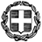 ΑΝΑΚΟΙΝΩΣΗ	Οι εκπαιδευτικοί που βρίσκονται στη διάθεση του ΠΥΣΔΕ Θεσπρωτίας καλούνται  να παρουσιαστούν τη Δευτέρα 01/09/2014 στις Σχολικές Μονάδες που ήταν τοποθετημένοι το καλοκαίρι.                Οι εκπαιδευτικοί που αποσπώνται στο ΠΥΣΔΕ Θεσπρωτίας θα παρουσιαστούν και θα αναλάβουν υπηρεσία στα γραφεία της Διεύθυνσης Δευτεροβάθμιας Εκπαίδευσης Θεσπρωτίας τη Δευτέρα 01/09/2014 μόνο σε περίπτωση που υπογραφούν οι αποφάσεις των αποσπάσεων από τον Υπουργό Παιδείας και Θρησκευμάτων. Σε διαφορετική περίπτωση παρουσιάζονται στο ΠΥΣΔΕ όπου ανήκουν οργανικά.	Το ΠΥΣΔΕ Θεσπρωτίας προσεχώς θα ανακοινώσει τα λειτουργικά κενά και θα κληθείτε να κάνετε αίτηση τοποθέτησης σε αυτά.